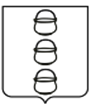 ГЛАВА
 ГОРОДСКОГО ОКРУГА КОТЕЛЬНИКИ
 МОСКОВСКОЙ ОБЛАСТИПОСТАНОВЛЕНИЕ02.09.2021   №   785-ПГг. КотельникиО награждении знаком отличия городского округа Котельники«За заслуги перед городом Котельники»В соответствии с Федеральным законом от 06.10.2003 № 131-ФЗ «Об общих принципах организации местного самоуправления в Российской Федерации», решением Совета депутатов городского округа Котельники Московской области                 от 30.01.2020 № 6/6 «Об утверждении Положения о наградах и почетных званиях городского округа Котельники Московской области», Уставом городского округа Котельники Московской области, постановляю:1. Наградить знаком отличия городского округа Котельники «За заслуги перед городом Котельники»:1.1. за особые заслуги в социально-экономическом развитии города                            и эффективную деятельность:- Галузо Марию Владимировну, заместителя главы администрации городского округа Котельники Московской области;- Козловского Олега Леонидовича, председателя Общественной палаты городского округа Котельники Московской области.1.2. за добросовестный труд на благо городского округа Котельники и особые заслуги в сфере развития здравоохранения города:- Елыкову Ларису Алексеевну, заместителя главного врача по клинико-экспертной работе ГБУЗ МО «Котельниковская городская поликлиника».1.3. за особые заслуги в развитии дошкольного образования, эффективную деятельность, высокий профессионализм и большой вклад в развитие городского округа Котельники Московской области:- Дорошенко Елену Николаевну, заместителя заведующего МАДОУ детский сад комбинированного вида «Детство».1.4. за высокую общественную деятельность и многолетний вклад в развитие городского округа Котельники Московской области:- Лабуз Ольгу Васильевну, активного жителя городского округа Котельники Московской области.2. Отделу информационного обеспечения управления внутренней политики  МКУ «Развитие Котельники» обеспечить официальное опубликование настоящего постановления в газете «Котельники Сегодня» и размещение на Интернет-портале городского округа Котельники Московской области в сети Интернет.3. Контроль за исполнением настоящего постановления оставляю за собой.Глава городского округаКотельники Московской области                                                               С.А. Жигалкин